Ճանապարհ, ժամանակ, արագությունՄիավոր  ժամանակում    մարմնի    անցած ճանապարհը   նրա  շարժման արագությունն է։ Արագությունը  կարելի է  չափել  արագաչափի  միջոցով։ 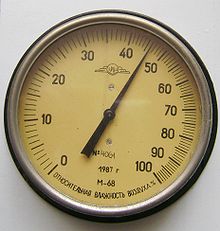 Օրինակ՝ Կարող ենք ասել․Ավտոմեքենան  շարժվում է  ժամում 70 կմ  արագությամբ,  կամ ավտոմեքենան  շարժվում է 70կմ/ժ արագությամբ։Մարմնի շարժման արագությունը հավասար է  նրա անցած ճանապարհի և ծախսած  ժամանակի քանորդին։Այսինքն՝Արագություն= Ճանապարհ : ժամանակՄարմնի  անցած  ճանապարհը  հավասար է  նրա շարժման  արագության  և  ծախսած  ժամանակի արտադրյալին։Ճանապարհ= Արագություն . ժամանակՄարմնի ծախսած  ժամանակը հավասար  է  նրա  անցած ճանապարհի   և  արագության   քանորդին։Ժամանակ= Ճանապարհ: Արագություն
Խնդիրներ․
Գնացքը  15 ժամում միևնույն արագությամբ անցավ 1200 կմ ճանապարհ։  Որքա՞ն էր գնացքի շարժման արագությունը։

1200:15=80կմ ժ
Որքա՞ն ճանապարհ կանցնի ավտոմեքենան 7 ժամում, եթե շարժվի 65 կմ/ժ արագությամբ։

7x65=455կմ
Հեծանվորդը 4 ժամում ընթացավ 20 կմ/ժ արագությամբ։ Որքա՞ն ճանապարհ նա անցավ։

20x4=80կմ
Գնացքը  2 օրում միևնույն արագությամբ անցավ 1600 կմ ճանապարհ։ Առաջին օրը  նա ճանապարհի վրա  ծախսեց 13 ժամ, իսկ երկրորդ օրը՝ 6 ժամ պակաս։ Որքա՞ն ճանապարհ նա անցավ առաջին օրը։

13-6=7
13+7=20
1600:20=80
13x80=1040Հայկենց տնից մինչև դպրոց  320 մ է։ Նա դպրոց է գնացել 40 մ/ր արագությամբ։ Որքա՞ն ժամանակ նա  ծախսեց դպրոց  գնալու  համար։

320:40=8րԵրևանից միևնույն ուղղությամբ դուրս եկան երկու ավտոմեքենա։ 3 ժամ հետո որքա՞ն կլինի նրանց միջև եղած հեռավորությունը, եթե առաջին ավտոմեքենան ժամում անցնում է 70 կմ, իսկ երկրորդը՝ 60 կմ։

3x60=180կմ
3x70=210կմ
210-180=30կմ
Մոտոցիկլավարը 200կմ  ճանապարհի  առաջին 80կմ-ն անցավ 40կմ/ժ  արագությամբ, իսկ մնացած մասը՝ 60կմ/ժ  արագությամբ։ Մոտոցիկլավարը քանի՞ ժամում  անցավ  այդ  ճանապարհը։

80 : 40 = 2ժ 
200 - 80 = 120 
120 : 60 = 2 
2 + 2 = 4ժ